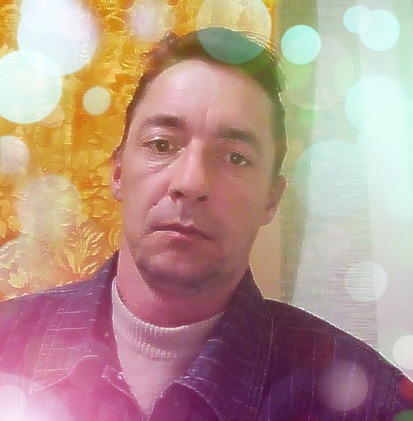 Педагогическое кредо:Чтобы сделать ребенка умным и рассудительным, сделайте его крепким и здоровым: пусть    он работает, действует, бегает, кричит, пусть он находится в постоянном движении.
АНДРИЯННИКОВСЕРГЕЙ МИХАЙЛОВИЧОБРАЗОВАНИЕ: Высшее. БГПИ 1990 – 1994 гСПЕЦИАЛЬНОСТЬ: Педагогика и методика начального обученияПРЕПОДАВАЕМЫЙ ПРЕДМЕТ: Физическая культура, ОБЖПРОФЕССИОНАЛЬНАЯ ПЕРЕПОДГОТОВКА: 
«Реализация ФГОС средствами учебного предмета «Физическая культура» -2012 г ; « Новые информационные технологии в образовании» - 2013 г ТЕМА САМООБРАЗОВАНИЯ:Новые  примерные и авторские программы по физической культуре, концепции обучения, их оценки. 
